         A professional development opportunity for 4-H staff, adult volunteers, and teen leaders!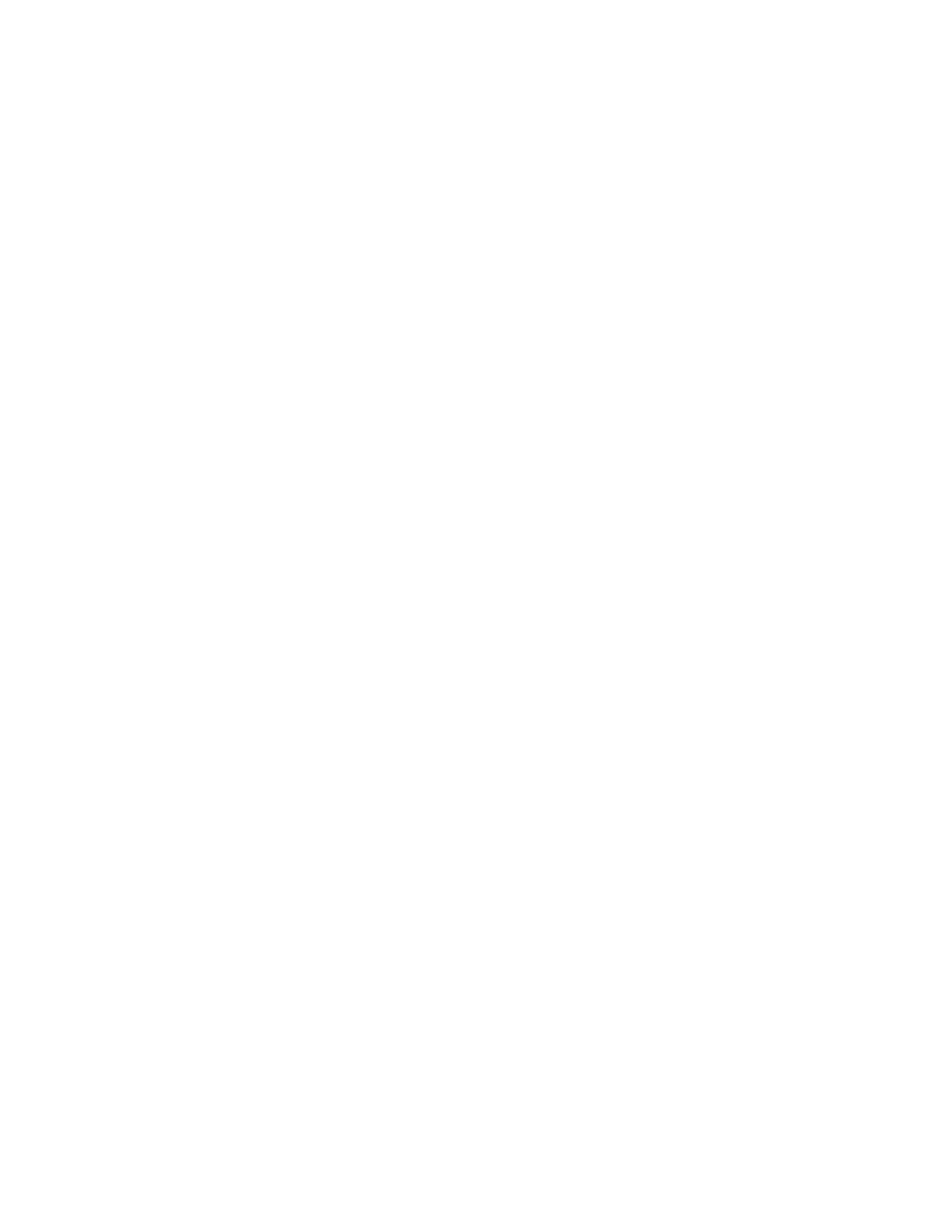 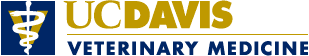 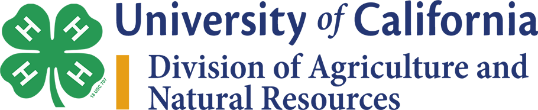 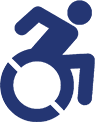 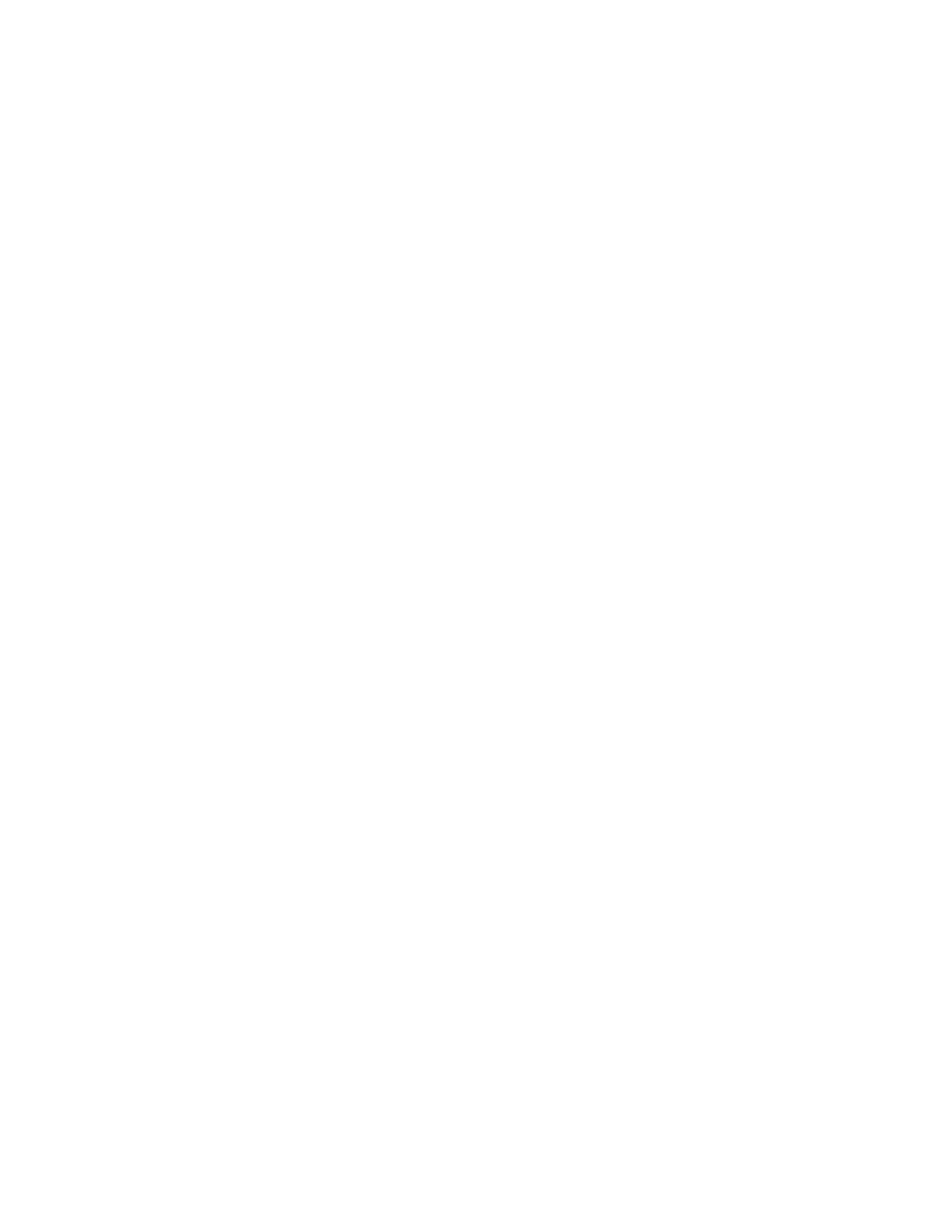 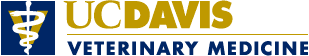 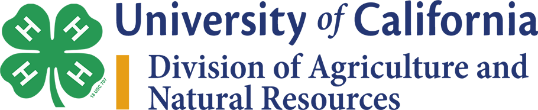 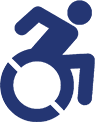 Best practices in animal care and positive youth development      Introduction to new Animal Science CurriculaTopics include: Animal Welfare; Livestock/Predator Interactions; Dog Care & Training“Tuesdays in June”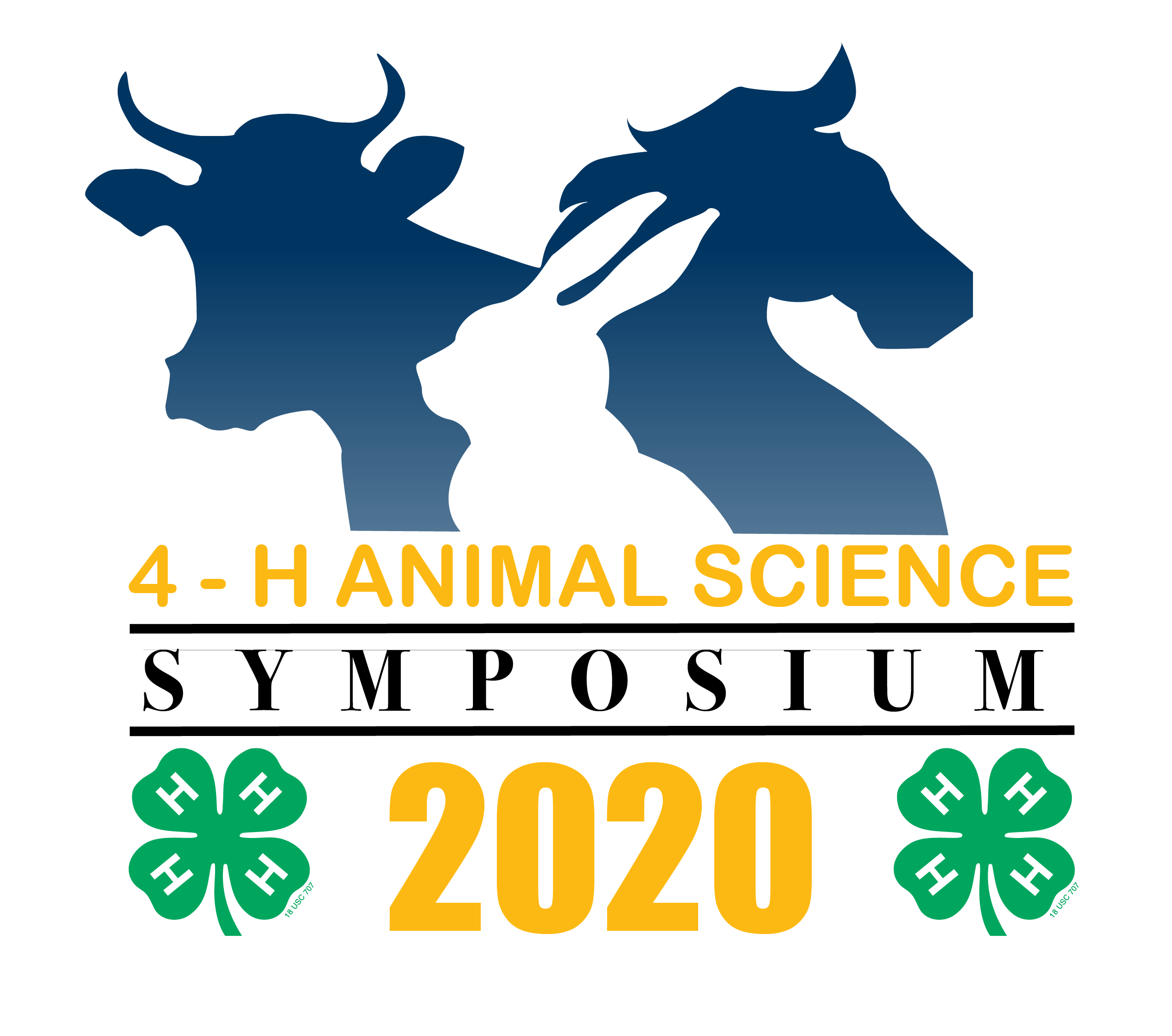 Zoom PlatformJune 2nd: Animal Welfare Proficiencies in 4-HPre-registration required: https://ucanr.zoom.us/meeting/register/tJUucOuhrDstG9TKI3b4e9-5dqtTI83ICERU June 9th: At the Interface Between Livestock and PredatorsPre-Registration Required: https://ucanr.zoom.us/meeting/register/tJwqdu6tqDkjHdLBw9IiuSv-fFftIfVxWnK3 June 16th: A ‘Fear-Less’ Approach to  Understanding Dogs, their Care, and TrainingPre-registration required: https://ucanr.zoom.us/meeting/register/tJYld-GqrDMiE9N1Af0H32sAY9AtAg3Vdhd7                                                      No Registration Fee!                                                                            Space is limited!           Symposium Highlights:Interactive and informative sessionsIntroduction to effective teaching methodsOverview and availability of new curriculum materialsGuest speakers include Dr. Melissa Bain, Dr. Niamh Quinn, Dr. Carolyn Whitesell, Dr. Cheryl Meehan, Mr. Dan Macon, and Dr. Brian Greco.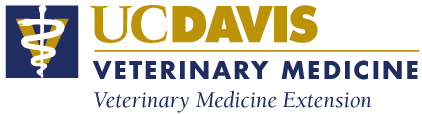 It is the policy of the University of California (UC) and the UC Division of Agriculture & Natural Resources not to engage in discrimination against or harassment of any person in any of its  programs or activities (Complete nondiscrimination policy statement can be found at http://ucanr.edu/sites/anrstaff/files/215244.pdf ) Inquiries regarding ANR’s nondiscrimination policies may be directed to John I. Sims, Affirmative Action Compliance Officer/Title IX Officer, University of California, Agriculture and Natural Resources, 2801 Second Street, Davis, CA 95618, (530) 750-1397.